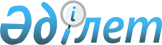 "Қазақстан Республикасының Ұлттық қорынан 2013-2015 жылдарға арналған кепілдендірілген трансферт туралы" Қазақстан Республикасы Заңының жобасы туралыҚазақстан Республикасы Үкіметінің 2012 жылғы 31 тамыздағы № 1105 Қаулысы      Қазақстан Республикасының Үкіметі ҚАУЛЫ ЕТЕДІ:

      «Қазақстан Республикасының Ұлттық қорынан 2013 – 2015 жылдарға арналған кепілдендірілген трансферт туралы» Қазақстан Республикасы Заңының жобасы Қазақстан Республикасының Парламенті Мәжілісінің қарауына енгізілсін.      Қазақстан Республикасының

      Премьер-Министрі                               К. Мәсімов ҚАЗАҚСТАН РЕСПУБЛИКАСЫНЫҢ ЗАҢЫ Қазақстан Республикасының Ұлттық қорынан 2013 – 2015

жылдарға арналған кепілдендірілген трансферт туралы      1-бап. Қазақстан Республикасының Ұлттық қорынан 2013 – 2015 жылдарға арналған республикалық бюджетке кепілдендірілген трансферттің мынадай мөлшерлері бекітілсін:

      2013 жыл – 1 380 000 000 мың теңге;

      2014 жыл – 1 188 000 000 мың теңге;

      2015 жыл – 1 188 000 000 мың теңге.

      2-бап. Қазақстан Республикасының «Қазақстан Республикасының Ұлттық қорынан 2012 - 2014 жылдарға арналған кепілдендірілген трансферт туралы» 2011 жылғы 15 қарашадағы (Қазақстан Республикасы Парламентiнiң Жаршысы, 2011 ж., № 19, 146-құжат; 2012 ж., № 7, 54-құжат) Заңының күші жойылды деп танылсын.

      3-бап. Осы Заң 2013 жылғы 1 қаңтардан бастап қолданысқа енгізіледі.      Қазақстан Республикасының

      Президенті
					© 2012. Қазақстан Республикасы Әділет министрлігінің «Қазақстан Республикасының Заңнама және құқықтық ақпарат институты» ШЖҚ РМК
				